Docket No. A-2020-3019764Utility Code: 1123133ERIC HUTCHINS PRESIDENTINERTIA ENERGY ADVISORS, LLC.4700 GILBERT SUITE 47WESTERN SPRINGS IL 60558	RE: Electric Generation Supplier License Application Dear Mr. Hutchins:On May 11, 2020, the Public Utility Commission accepted Inertia Energy Advisors, LLC.’s application for an Electric Generation Supplier license.  The application was incomplete.  In order for us to complete our analysis of your application, the Energy Industry Group requires answers to the attached question(s).  Please be advised that you are directed to forward the requested information to the Commission within 30 days from the date of this letter.  Failure to respond may result in the application being denied.  As well, if Inertia Energy Advisors, LLC. has decided to withdraw its application, please reply notifying the Commission of such a decision.Please forward the information to the Secretary of the Commission at the address listed below.  When submitting documents, all documents requiring notary stamps must have original signatures.  Please note that some responses may be e-filed to your case, http://www.puc.pa.gov/efiling/default.aspx.   A list of document types allowed to be e-filed can be found at http://www.puc.pa.gov/efiling/DocTypes.aspx.  Your answers should be verified per 52 Pa Code § 1.36.  Accordingly, you must provide the following statement with your responses:I, ________________, hereby state that the facts above set forth are true and correct to the best of my knowledge, information and belief, and that I expect to be able to prove the same at a hearing held in this matter.  I understand that the statements herein are made subject to the penalties of 18 Pa. C.S. § 4904 (relating to unsworn falsification to authorities).The blank should be filled in with the name of the appropriate company representative, and the signature of that representative should follow the statement.In addition, to expedite completion of the application, please also e-mail the information to Stephen Jakab at sjakab@pa.gov.  Please direct any questions to Stephen Jakab, Bureau of Technical Utility Services, at sjakab@pa.gov (preferred) or (717) 783-6174.  							Sincerely,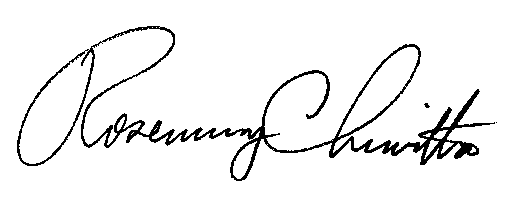 	Rosemary Chiavetta	SecretaryEnclosure Docket No.  A-2020-3019764Inertia Energy Advisors, LLC.Data Requests1.	Reference Application, Section 1.a, Identity of Applicant – Applicant failed to provide the Applicant’s Web Address. Please provide an updated application page with the appropriate corrections. 2.	Reference Application, Section 1.c, Regulatory Contact – Applicant failed to provide an Email Address for the Regulatory Contact. Please provide an updated application page with the appropriate corrections. 3.	Reference Application, Section 1.e, Customer Complaints Contact Info – Applicant failed to list the alternate contact’s Title and Email Address.  Please provide an updated application page with the appropriate corrections.4.	Reference Application, Section 2.b, Formation Documents – Applicant failed to provide signed and dated limited liability company formation documentation.  Please provide the missing documentation.5.	Reference Application, Section 7.a, Financial Fitness – Applicant failed to provide a Commission approved financial security.  The Principal’s name must match the Applicant’s Pa State Registered name (Inertia Energy Advisors, LLC.).  Please provide an updated financial security.  Please note, punctuation matters.6.	Reference Application, Section 7.b, Financial Fitness – Applicant provided minimal documentation to demonstrate financial fitness.  Please provide additional financial fitness documentation that may include two recent consecutive years of financial statements, two recent consecutive years of income tax filings, and three recent consecutive months of bank statements.  7.	Reference Application, Section 7.f, Taxation – Applicant failed to provide a Corporate Box Number or a Revenue ID Number. Please resubmit a complete Tax Certification Statement.  8.	Reference Application, Section 8.a, Technical Fitness – Applicant failed to provide a license for OH, NJ, DC, MD, TX, MI, IN, KS, CT and CA. Please provide the missing documentation. 9.	Reference Application, Section 11, Affidavits – The Affidavits submitted contain numerous misspellings.  The name of the Applicant must match the PA State Registration name.  Also, the Applicant’s Operations Affidavit is missing a notary stamp and signature. Please resubmit the Application Affidavit and the Operations Affidavit with the appropriate corrections.10.	Reference Application, Section 12, Notarized Proofs – Applicant failed to provide a notarized proof of publication for Erie Times-News.  Please provide a notarized proof of publication for the above newspaper.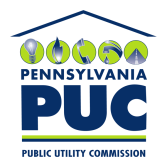 COMMONWEALTH OF PENNSYLVANIAPENNSYLVANIA PUBLIC UTILITY COMMISSION400 NORTH STREET, HARRISBURG, PA 17120IN REPLY PLEASE REFER TO OUR FILERosemary Chiavetta, SecretaryPennsylvania Public Utility Commission400 North StreetHarrisburg, PA 17120